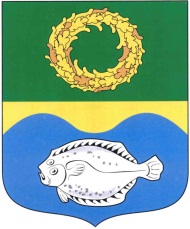 РОССИЙСКАЯ ФЕДЕРАЦИЯКАЛИНИНГРАДСКАЯ ОБЛАСТЬОКРУЖНОЙ СОВЕТ ДЕПУТАТОВМУНИЦИПАЛЬНОГО ОБРАЗОВАНИЯ«ЗЕЛЕНОГРАДСКИЙ ГОРОДСКОЙ ОКРУГ»(первого созыва)РЕШЕНИЕот 15 июня 2016 года	           №  69г. ЗеленоградскО внесении изменений в решение окружного Совета депутатов МО «Зеленоградский городской округ» от 26 ноября 2015 года № 315 «Об утверждении Программы приватизации  и прогнозного перечня муниципального имущества муниципального образования  «Зеленоградский городской округ», подлежащего приватизации в 2016 году»       Руководствуясь Федеральным Законом от 21.12.2001г. № 178-ФЗ «О приватизации государственного и муниципального имущества» и Уставом муниципального образования «Зеленоградский городской округ», окружной Совет депутатов МО «Зеленоградский городской округ»Р Е Ш И Л:     1.Исключить из прогнозного перечня объектов муниципального имущества МО «Зеленоградский городской округ», подлежащего приватизации в 2016 году, 35 % акций ОАО «Зеленоградский торговый дом».    2. Дополнить прогнозный перечень объектов муниципального имущества муниципального образования «Зеленоградский городской округ», подлежащего приватизации в 2016 году, муниципальным имуществом, согласно приложению к настоящему решению.   3.Опубликовать решение в газете «Волна» и разместить на официальном сайте муниципального образования «Зеленоградский городской округ».  4.Решение вступает в силу со дня опубликования в газете «Волна».  Глава муниципального образования«Зеленоградский городской округ»                                                 С.В. КулаковДОПОЛНЕНИЯ В ПРОГНОЗНЫЙ ПЕРЕЧЕНЬмуниципального имущества МО «Зеленоградский городской округ»,подлежащего приватизации в 2016 году       Приложение к решению окружного Совета депутатов МО «Зеленоградский городской  округ»  от  15 июня 2016  года № 69         № п/пОбъект муниципальной собственности,  подлежащий приватизации(правообладатель)Срок приватизацииАдрес  объекта муниципальной собственности, подлежащего приватизацииСрок арендыСпособ приватизации1.Нежилое помещение – 8,6 кв.м.2016г.г. Зеленоградскул. Курортный пр-т дом 6Аукционные торги2. Нежилое здание (гараж) – 71 кв.м.2016г.г. Зеленоградскул. Зеленая, дом 6-ВАукционные торги